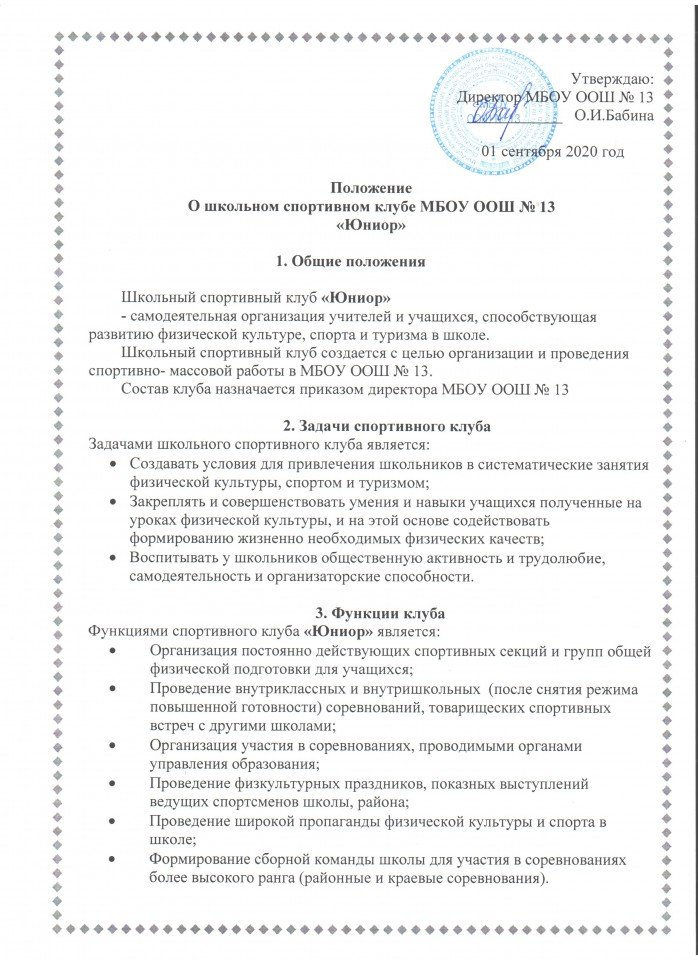 Организационное и методическое руководство осуществляется учителями физической культуры.Спортивный клуб школы ежегодно на собрании представителей классов избирает совет из 3 человек (председатель, секретарь, председатель коллегии судей) который непосредственно руководит его работой. Совет клуба отчитывается один раз в году перед конференцией представителей классов. Свою работу совет организует с помощью представителей классов и спорторгов.                                   5. Права совета спортивного клуба школыСовет имеет право:Представлять списки активистов, физкультурников и спортсменов для поощрения и награждения дирекцией школы и вышестоящими физкультурными органами;Вносить на стенд почета школы фамилии лучших спортсменов школы.                   6. Обязанности членов спортивного клуба «Юниор»Член спортивного клуба школы обязан:Успешно сочетать учебу в школе с регулярными занятиями физической культурой и спортом;Сдавать нормативы по физической культуре на «отлично»;Принимать активное участие в спортивных и физкультурно-оздоровительных мероприятиях школы;Соблюдать рекомендации школьного врача по вопросам самоконтроля и соблюдения правил личной гигиены;Способствовать укреплению материально-спортивной базы школы.                                   7. Учет и отчетностьВ спортивном клубе школы ведется следующая документация: Протоколы заседаний  работы спортивного клуба и календарь спортивно-массовых мероприятий на учебный год                             8. Планирование работы клубаВнеклассная физкультурно – спортивная работа в школе планируется на учебный год. В план включаются следующие разделы:Подготовка физкультурного актива.Физкультурно-оздоровительная и спортивно – массовая работа.Медицинский контрольПлан утверждает директор школы и доводит до сведения учителей.